Publicado en Madrid  el 18/05/2021 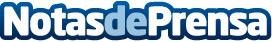 Altrient presenta las claves y sus productos ideales para aliviar la resacaEl glutatión y la vitamina C pueden ser una medida para hacer más manejable una resaca. La mayoría de los científicos creen que estos síntomas se deben a que el alcohol interfiere con el equilibrio natural de las sustancias químicas del cuerpo y a la acumulación de acetaldehído. El cuerpo no siempre es capaz de metabolizar el alcohol y esos signos de resaca empiezan a hacer efecto. Altrient, la marca de suplementos pionera en utilizar tecnología liposomal, presenta las claves para aliviar la resacaDatos de contacto:Altrient España 918763496Nota de prensa publicada en: https://www.notasdeprensa.es/altrient-presenta-las-claves-y-sus-productos Categorias: Nacional Nutrición Industria Farmacéutica Sociedad Madrid Entretenimiento http://www.notasdeprensa.es